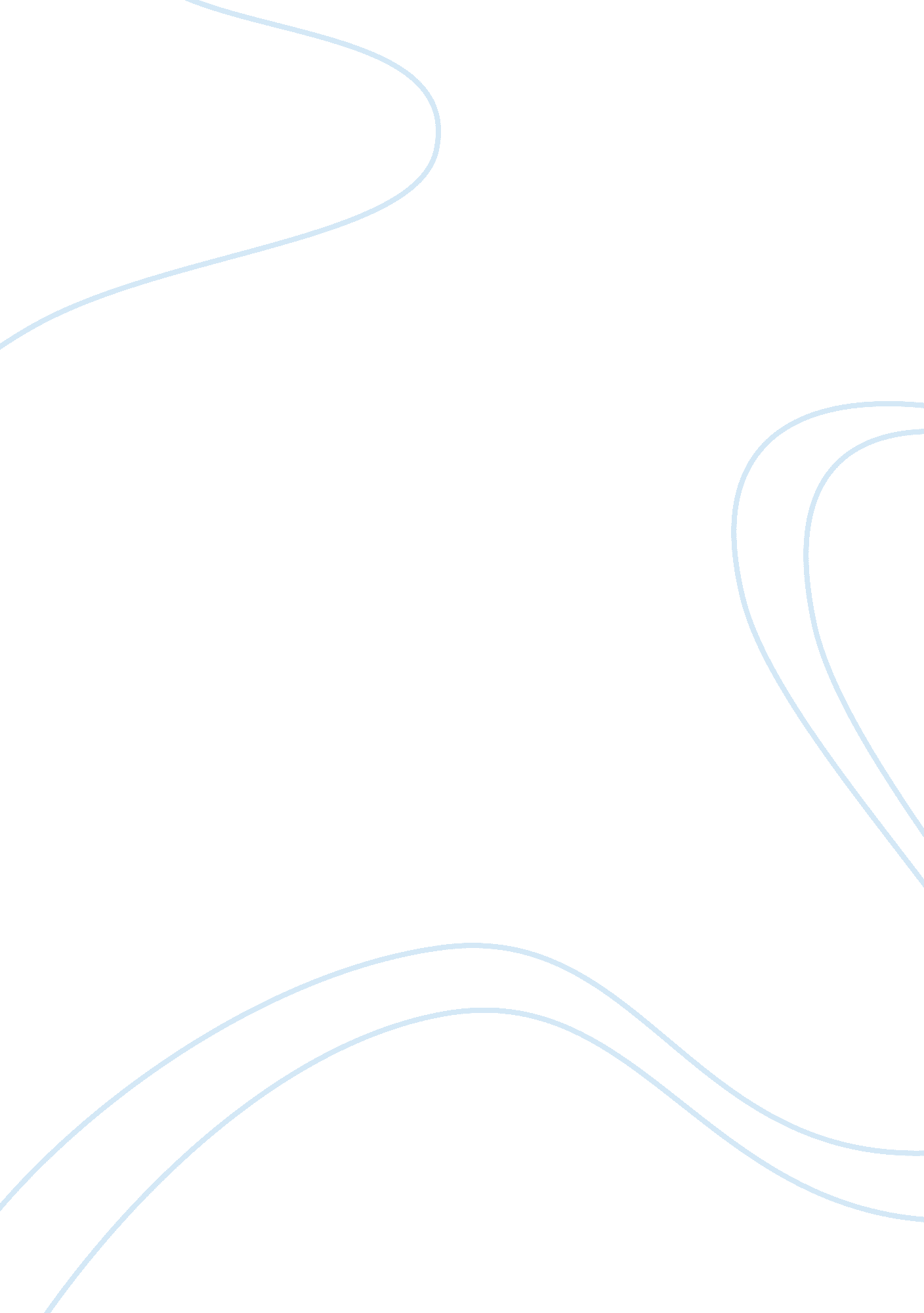 Recycling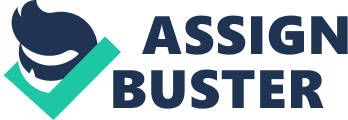 Recycling is a process to change materials (waste) into new products to prevent waste of potentially useful materials, reduce the consumption of fresh raw materials, reduce energy usage, reduce air pollution (from incineration) and water pollution (from landfilling) by reducing the need for " conventional" waste disposal, and lower greenhouse gas emissions as compared to plastic production.[1][2] Recycling is a key component of modern waste reduction and is the third component of the " Reduce, Reuse, Recycle" waste hierarchy. There are some ISO standards related to recycling such as ISO 15270: 2008 for plastics waste and ISO 14001: 2004 for environmental management control of recycling practice. . Recycling consumer waste Collection Recycling and rubbish bin in a German railway station A number of different systems have been implemented to collect recyclates from the general waste stream. These systems lie along the spectrum of trade-off between public convenience and government ease and expense. The three main categories of collection are " drop-off centres," " buy-back centres," and " curbside collection".[2] Drop-off centres Drop-off centres require the waste producer to carry the recyclates to a central location, either an installed or mobile collection station or the reprocessing plant itself. They are the easiest type of collection to establish, but suffer from low and unpredictable throughput. Buy-back centres Buy-back centres differ in that the cleaned recyclates are purchased, thus providing a clear incentive for use and creating a stable supply. The post-processed material can then be sold on, hopefully creating a profit. Unfortunately, government subsidies are necessary to make buy-back centres a viable enterprise, as according to the United States National Solid Wastes Management Association it costs on average US$50 to process a ton of material, which can only be resold for US$30 Distributed Recycling For some waste materials such as plastic, recent technical devices called recyclebots[10] enable a form of distributed recycling. Preliminary life-cycle analysis(LCA) indicates that such distributed recycling of HDPE to make filament of 3-D printers in rural regions is energetically favorable to either using virgin resin or conventional recycling processes because of reductions in transportation energy [11] Recycling industrial waste Mounds of shredded rubber tires are ready for processing Although many government programs are concentrated on recycling at home, a large portion of waste is generated by industry. The focus of many recycling programs done by industry is the cost-effectiveness of recycling. The ubiquitous nature of cardboard packaging makes cardboard a commonly recycled waste product by companies that deal heavily in packaged goods, like retail stores, warehouses, and distributors of goods. Other industries deal in niche or specialized products, depending on the nature of the waste materials that are present. The glass, lumber, wood pulp, and paper manufacturers all deal directly in commonly recycled materials. However, old rubber tires may be collected and recycled by independent tire dealers for a profit. Levels of metals recycling are generally low. In 2010, the International Resource Panel, hosted by the United Nations Environment Programme (UNEP) published reports on metal stocks that exist within society[16] and their recycling rates.[17] The Panel reported that the increase in the use of metals during the 20th and into the 21st century has led to a substantial shift in metal stocks from below ground to use in applications within society above ground. For example, the in-use stock of copper in the USA grew from 73 to 238 kg per capita between 1932 and 1999. Plastic recycling Plastic recycling is the process of recovering scrap or waste plastic and reprocessing the material into useful products, sometimes completely different in form from their original state. For instance, this could mean melting down soft drink bottles and then casting them as plastic chairs and tables. Typically a plastic is not recycled into the same type of plastic, and products made from recycled plastics are often not recyclable. 